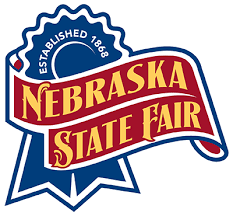 Thank you for offering your time and efforts for the  Fair! Your time is very valuable to us, and we appreciate everything that you have to offer to make the  Fair a success.Volunteer Position:  Raising Nebraska – Entrance Host – South Entrance Number of Volunteers needed per shift: 1-2Date of Volunteer(s) Needed: All Days			Shift/Time Needed: 10-2 and 2-6      Excluding August 24, 10-2      Excluding August 26, 2-6Check-In:All volunteers are required to check-in at the Volunteer Headquarters (VHQ) in the Pinnacle Bank Expo Center prior to their shift. If you have another volunteer shift on a different day, ask the Volunteer Coordinator to give you a gate ticket for the next shift.VHQ will give you name and location of Zone Supervisor and location to begin your shift.Location:Nebraska Building in the Raising Nebraska space by the South Entrance, the one that opens up to the foyer.Responsibilities:Welcome and interact the fairgoers who enter Raising Nebraska in a happy and positive manner, assist fairgoers with general fair questions and about activities within the Raising Nebraska space. This position may involve assisting guests with opening exterior doors.Be familiar with the Raising Nebraska space and the all the areas available for guests to see. We will have materials to help you.BE READY TO GET THE SAME QUESTION OFTEN. Be available for other questions about the Fair and to have other related discussions the person may be interested in having with you.HAVE FUN!Inform Raising Nebraska staff if you get questions you cannot answer or if there is an exhibit not working correctly.Check-Out:Raising Nebraska will provide you with a clipboard to use during your shift with a schedule of the activities happening at Raising Nebraska that day. This clipboard should be passed on to the next volunteer at the end of your shift or returned to Raising Nebraska staff.Volunteers are not required but encouraged to check out with Zone Supervisors within their assigned zone.  